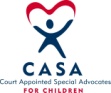   Hall-Dawson CASA Program NORTHEASTERN JUDICIAL CIRCUITADOPTION EFFORTS/POST TPR REPORTASSESSMENT AND CASA’S RECOMMENDATIONWhat is CASA’s recommendation regarding the plan and goal for permanency? (Reunification, permanent guardianship with relative, long term foster care, adoption, etc.). DATA REGARDING THE CHILDChild’s removal date from home:  Record CASA’s observations during the last visit with the child.Date/Place of visit:People present during this visit:Were you able to speak with the children in private?  Please record your findings regarding the child’s current situation and needs in the following areas:Education:  (Please include school and grade child is attending, and any other relevant information.  Also include your recommendations if any, for evaluations that the child may need, Independent Living Program/ILP for children over 14, tutoring, etc.).   Emotional/Behavioral/Psychological: (Please report how the child is adjusting to his/her placement; recommendations for evaluations and counseling services, forensic interview; and/or any behavioral issue that the child is exhibiting).Physical Health: (Please list last check-up date and doctor’s name, if immunizations are up-to-date and CASA’s recommendations). Material Needs:Please state child’s wishes regarding custody.  UPDATE REGARDING THE CURRENT PLACEMENTHave you visited the child at his current placement?  If so, please answer the following:Date of visit:Is the current placement interested in adopting this child?What are the child’s wishes in regards to this placement?Does CASA believe that this home is suitable for the child?  Since the last hearing, have any relatives or third party individuals demonstrated interest in providing placement for the child?  If so, please report your findings.     ASSESSMENT REGARDING REASONABLE EFFORTSHas the Department of Family and Children Services provided the child and his/her prospective adoptive parents with the required services and resources determined in the Case Plan and Court Order?  If not, please record your findings.      CASA’S REQUESTS AND SIGNATURESThe CASA volunteer has been appointed by the juvenile court judge pursuant to O.C.G.A. §§ 15-11-104(d) and 15-11-106(a) (2).  This report is submitted according to the duties of the appointed GAL as described by O.C.G.A. § 15-11-105(c) (15).  The CASA volunteer reserves the right to amend this report based on additional information obtained in the court hearing.  This report as well as any and all records and information acquired or reviewed by the GAL during the court of his or her appointment shall be deemed confidential and shall not be disclosed except as ordered by the court or applicable statute.  O.C.G.A. § 15-11-105(f)  CASE LAST NAME:CASE #:HEARING DATE:COUNTY:CASA VOLUNTEER:CASA SUPERVISOR:
CHILD’S ATTORNEY:CHILD’S NAMEAGEDOBGENDERCHILD’S CURRENT PLACEMENTRequests:YesNoTo participate at all Citizens Panel ReviewsAnnounced and unannounced visits from CASAAll parties to keep CASA informed about the Case – including Family Team Meetings- Changes of Placements- Results of Evaluations- Visitation Schedules, Court Order and Case Plan ReportsCASA VOLUNTEER:SIGNATURE AND DATE:CASA SUPERVISOR:SIGNATURE AND DATE: